Class 13 - Auto Mechanics and Negotiating IntersectionsName: ____________________________________The chances of a collision are greater at an ___________________ than any other point on a roadway.SCAN -Do not make a lane change in an _______________________.Treat driveways like ____________________.Signal _______ feet before your turnWhere do you stop when stopping behind a car?When making a right turn on a red light you ______ make a full and complete stop first.Make sure you can clearly see the ____________________________ before entering any intersection.The driver on the _______ should yield to the driver on the ________.Do not trust someone’s ________________.Emergency Vehicles- Stay at least _______’ away from. Police have up to ______ days to come give you a ticket. It is against the law to drive over a _________________.Mechanics:How do you check for recalls & report issues?https://www.____________________________.gov/recallsTyler’s Mechanic Video:Open hood – How many levers does it take to open the hood? Air Filter- clean or dirtyHoses- Are they cracked or brittleBattery terminal- What color is the Positive Terminal is Red or BlackRadiator fluid – What color is it? Orange Green or RedBelts – Are they worn or frayed? No or YesLights – Do all the lights work properly? Yes or NOCheck oil- do we need to add oil?  No or YesHow often is it recommended to change your oil? Tire Tread needs to be a min of _____/_____” or the top of the penny head.What happens when you take the cap off a hot radiator?You want to have your brakes inspected if they are __________________________,_____________________,______________________________.  Draw arrows to the correct dash light-Brake warning Light, Check Engine, Oil Pressure, Charging System, Temperature Light, Traction control light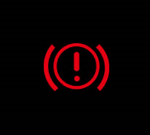 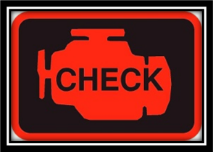 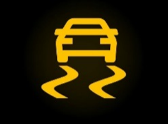 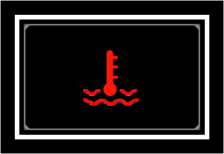 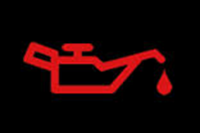 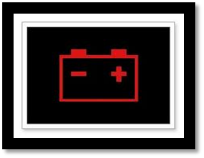 Crumple zones are structural areas in the front and rear of the vehicle designed to ___________________________________________________________________.